Tartalomjegyzék
Zalakaros Város Önkormányzata Képviselő-testületének 2024. február 22-én 
hozott határozatairólHat. száma		TartalomNyílt:
4/2024                         Polgármester beszámolója és beszámoló a lejárt határidejű határozatok
                                    végrehajtásáról
5/2024                         A Zalakarosi Közös Önkormányzati Hivatal 2024. évi költségvetésének 
                                    megállapítása    
6/2024                         Adósságot keletkeztető ügyletekből eredő fizetési kötelezettségek a 
                                    költségvetési évet követő három évre várható összege határozatban
                                    történő elfogadása
7/2024                         A Helyi Választási Bizottság póttagjának megválasztása
8/2024                         A Zalakarosi Óvoda és Bölcsőde intézményegységeinek 2024. évi 
                                    zárva tartása
9/2024                         Zalakarosi Óvoda és Bölcsőde igazgatójának ismételt megbízatása
10/2024                       Óvodai jelentkezések időpontjának meghatározása
11/2024                       A településkép védelméről szóló 18/2022. (IX.22.) önkormányzati 
                                    rendelet felülvizsgálata
12/2024                       Zalakaros településrendezési eszközeinek módosítása – a Gyógyfürdő 
                                    téri pavilonsor szabályozásának módosítása, a MenDan Hotel telkéhez 
                                    csatlakozó területeken a szabályozás módosítása, tervezett parkolóház
                                    építés övezetének kijelölése, a szennyvíztisztító területén a szabályozás
                                    módosítása – véleményezési szakasz lezárása
13/2024                       150/3 hrs.-ú területet érintő településrendezési eszközök módosítása
14/2024                       A 2024. évi Város Napi rendezvény előkészítése
15/2024                       Bérleti szerződés módosítása (Zalakaros, Fő u. 6/C. Nagy Rebeka)
16/2024                       A Zalakaros Gyógyfürdő tér 10. szám alatti ingatlan használatára kötött
                                    bérleti szerződés felülvizsgálata
17/2024                       Zalakaros, Jegenye sor 7/B. szám alatti önkormányzati ingatlan 
                                    értékesítésének kijelölése
18/2024                       Zalakaros, „400”-as parkoló útcsatlakozás tervezésére beérkezett 
                                    ajánlatok elbírálása
19/2024                       Műszaki ellenőri ajánlatok elbírálása – Park u. útfelújítás, Panoráma út
                                    felújítása
20/2024                       Árok lefedés Kossuth u., Fő u., Zrínyi u. – terveztetés beérkezett 
                                    ajánlatok elbírálás
21/2024                       Templomtól az önkormányzatig húzódó járda kivilágítása – terveztetés-
                                     ajánlati felhívás jóváhagyása
22/2024                        Napfény Hotel parkolóhelyekkel és területrendezéssel kapcsolatos    
                                     kérelme
23/2024                        Fürdő Hotel (8749 Zalakaros, Termál út 1.) értékesítésének kijelölése
24/2025                        Közvilágítás korszerűsítés – kivitelezési munkákra irányuló 
                                     ajánlattételi felhívás jóváhagyása
25/2024                       Telekhatár-rendezéssel és ajándékozással vegyes ingatlan adásvételi
                                     szerződés 2. számú módosítása
Képviselői kérdések, bejelentések: - 
Tájékoztató: -Kivonat: A Zalakaros Város Önkormányzata Képviselő-testülete 2024. február 22-én megtartott ülésének jegyzőkönyvéből.Képviselőtestület 4/2024. (II.22.) számú határozata:Zalakaros Város Önkormányzat Képviselőtestülete a lejárt határidejű határozatok végrehajtásáról szóló jelentést, valamint a polgármesteri beszámolót elfogadja.Kmft.Novák Ferenc s.k. 				                                        Torma László s.k.Polgármester						                                 Aljegyző A kivonat hiteles.
Zalakaros 2024. március 14.
                                                                                                                                                                                                                             Torma László                                                                                                                     Aljegyző              Kivonat: A Zalakaros Város Önkormányzata Képviselő-testülete 2024. február 22-én megtartott ülésének jegyzőkönyvéből.Képviselőtestület 5/2024. (II.22.) számú határozata:Zalakaros Város Önkormányzat Képviselőtestülete az önkormányzat 2024. évi költségvetési rendeletéhez elfogadja a Zalakarosi Közös Önkormányzati Hivatal 2024. évi költségvetését134.295.420 forint bevételi előirányzattal            134.295.420 forint kiadási előirányzattal.Határidő:            azonnalFelelős:               Torma László aljegyzőOperatív felelős: Horváthné Juhász Barbara pénzügyi osztályvezető 
                            Márkiné Rákóczi Erzsébet személyzeti és önkormányzati referensKmft.Novák Ferenc s.k. 				                                        Torma László s.k.Polgármester						                                 Aljegyző A kivonat hiteles.
Zalakaros 2024. március 14.
                                                                                                                                                                                                                             Torma László                                                                                                                     Aljegyző              Kivonat: A Zalakaros Város Önkormányzata Képviselő-testülete 2024. február 22-én megtartott ülésének jegyzőkönyvéből.Képviselőtestület 6/2024. (II.22.) számú határozata:Zalakaros Város Önkormányzat Képviselőtestülete az önkormányzatnak az államháztartásról szóló 2011. évi CXCV. törvény 29/A.§-a, a Magyarország gazdasági stabilitásáról szóló 2011. évi CXCIV. törvény 45. § (1) bekezdés a) pontja felhatalmazása alapján az adósságot keletkeztető ügyletekhez történő hozzájárulás részletes szabályairól szóló 353/2011 (XII.30.)  Kormányrendeletben meghatározottak szerinti saját bevételeinek, valamint a Magyarország gazdasági stabilitásáról szóló 2011. évi CXCIV törvény 3. § (1) bekezdése szerinti adósságot keletkeztető ügyleteiből eredő fizetési kötelezettségeinek a 2024. évi költségvetési évre és az azt követő 3 évre várható összegét a következők szerint állapítja meg:Határidő:             azonnalFelelős:               Novák Ferenc polgármesterOperatív felelős: Horváthné Juhász Barbara pénzügyi osztályvezetőKmft.Novák Ferenc s.k. 				                                        Torma László s.k.Polgármester						                                 Aljegyző A kivonat hiteles.
Zalakaros 2024. március 14.                                                                                                                Torma László                                                                                                                     Aljegyző              Kivonat: A Zalakaros Város Önkormányzata Képviselő-testülete 2024. február 22-én megtartott ülésének jegyzőkönyvéből.Képviselőtestület 7/2024. (II.22.) számú határozata:Zalakaros Város Önkormányzat Képviselőtestülete a Zalakarosi Helyi Választási Bizottság 2. póttagjának megválasztja Hegedüs Armand 8749 Zalakaros, Hegyalja utca 76. szám alatti lakost. Határidő:	azonnalFelelős:      	Torma László aljegyzőKmft.Novák Ferenc s.k. 				                                        Torma László s.k.Polgármester						                                 Aljegyző A kivonat hiteles.
Zalakaros 2024. március 14.
                                                                                                                                                                                                                             Torma László                                                                                                                     Aljegyző              Kivonat: A Zalakaros Város Önkormányzata Képviselő-testülete 2024. február 22-én megtartott ülésének jegyzőkönyvéből.Képviselőtestület 8/2024. (II.22.) számú határozata:1./ Zalakaros Város Önkormányzat Képviselőtestülete a Zalakarosi Óvoda és Bölcsőde bölcsődei, óvodai intézményegységében, valamint a konyhán 2024. július 1-től 19-ig tartó nyári leállás idejét jóváhagyja, azzal a kiegészítéssel, hogy felkéri az intézmény igazgatóját, hogy megfelelő munkaszervezéssel, akár külső munkavállalók bevonásával biztosítsa a szabadságok kiadását, az indokolt többletköltséget az önkormányzat biztosítja.2./ Zalakaros Város Önkormányzat Képviselőtestülete felkéri a Zalakarosi Óvoda és Bölcsőde intézményvezetőjét, hogy a szülőket a nyári zárva tartásról tájékoztassa.Határidő:             azonnalFelelős:               Novák Ferenc polgármesterOperatív felelős: Torma László aljegyző                            Baloghné Fábos Éva intézményvezető                            Horváthné Juhász Barbara, pénzügyi osztályvezető – tájékoztatásul a 
                            költségvetés számáraKmft.Novák Ferenc s.k. 				                                        Torma László s.k.Polgármester						                                 Aljegyző A kivonat hiteles.
Zalakaros 2024. március 14.                                                                                                                 Torma László                                                                                                                     Aljegyző              Kivonat: A Zalakaros Város Önkormányzata Képviselő-testülete 2024. február 22-én megtartott ülésének jegyzőkönyvéből.Képviselőtestület 9/2024. (II.22.) számú határozata:Zalakaros Város Önkormányzat Képviselőtestülete a pedagógusok új életpályájáról szóló 2023. évi LII. törvény 37. § (1) bekezdése alapján úgy határoz, hogy pályázat kiírása nélkül megbízza Baloghné Fábos Évát a Zalakarosi Óvoda és Bölcsőde igazgatói feladatainak ellátásával 2024. július 2. napjától 2029. július 1. napjáig.Határidő:             2024. június 30.Felelős:               Novák Ferenc polgármesterOperatív felelős: Márkiné Rákóczi Erzsébet személyzeti és önkormányzati referensKmft.Novák Ferenc s.k. 				                                        Torma László s.k.Polgármester						                                 Aljegyző A kivonat hiteles.
Zalakaros 2024. március 14.                                                                                                                Torma László                                                                                                                     Aljegyző              Kivonat: A Zalakaros Város Önkormányzata Képviselő-testülete 2024. február 22-én megtartott ülésének jegyzőkönyvéből.Képviselőtestület 10/2024. (II.22.) számú határozata:1./ Zalakaros Város Önkormányzat Képviselőtestülete az óvodai jelentkezések időpontját az alábbiak szerint határozza meg:			2024. április 29-30. 8,00-16,00 óra között2. / Zalakaros Város Önkormányzat Képviselőtestülete felhatalmazza a polgármestert, hogy az óvodai beiratkozásról szóló közleményt az önkormányzat honlapján jelenítse meg, illetve kezdeményezze a Zalakarosi Óvoda és Bölcsőde intézményvezetőjénél, hogy a közlemény az intézmény honlapján is megjelenjen. Egyben felkéri a Zalakarosi Óvoda és Bölcsőde vezetőjét, hogy a bölcsődei beiratkozás, igényfelmérés is ebben az időpontban legyen.Határidő:             azonnalFelelős:               Novák Ferenc polgármesterOperatív felelős: Torma László aljegyző                            Baloghné Fábos Éva Zalakarosi Óvoda és Bölcsőde intézményvezetője                Kmft.Novák Ferenc s.k. 				                                        Torma László s.k.Polgármester						                                 Aljegyző A kivonat hiteles.
Zalakaros 2024. március 14.
                                                                                                                                                                                                                             Torma László                                                                                                                     Aljegyző              Kivonat: A Zalakaros Város Önkormányzata Képviselő-testülete 2024. február 22-én megtartott ülésének jegyzőkönyvéből.Képviselőtestület 11/2024. (II.22.) számú határozata:Zalakaros Város Önkormányzat Képviselőtestülete dönt arról, hogy1. a Magyarország helyi önkormányzatairól szóló 2011. évi CLXXXIX. törvény 13. § (1) bekezdés 1. pontjában biztosított feladatkörében eljárva, valamint a településkép védelméről szóló 2016. évi LXXIV. törvény és a településtervek tartalmáról, elkészítésének és elfogadásának rendjéről, valamint egyes településrendezési sajátos jogintézményekről szóló 419/2021. (VII. 15.) Korm. rendeletben foglaltak alapján kezdeményezi a településkép védelméről szóló 18/2022. (IX. 22.) önkormányzati rendeletének módosítását a magasabb rendű jogszabályokkal való összhang megteremtése (településkép védelméről szóló 2016. évi LXXIV. törvény módosítása értelmében) érdekében.2. felhatalmazza a polgármesterta. a módosító rendelet-tervezet előkészíttetésre ésb. a szükséges nyilatkozatok, jognyilatkozatok, valamint intézkedések megtételére.Határidő:             2024. március 31.Felelős:               Novák Ferenc polgármesterOperatív felelős: Bálizs Andrej főépítészKmft.Novák Ferenc s.k. 				                                        Torma László s.k.Polgármester						                                 Aljegyző A kivonat hiteles.
Zalakaros 2024. március 14.
                                                                                                                                                                                                                             Torma László                                                                                                                     Aljegyző              Kivonat: A Zalakaros Város Önkormányzata Képviselő-testülete 2024. február 22-én megtartott ülésének jegyzőkönyvéből.Képviselőtestület 12/2024. (II.22.) számú határozata:Zalakaros Város Önkormányzat Képviselőtestülete a településrendezési tervmódosítás véleményezési szakaszának lezárásáról, a beérkezett véleményekről, azok elfogadásáról vagy el nem fogadásáról az alábbiak szerint határoz:Partnerségi egyeztetésről:Az elindított helyi építési szabályzat, szabályozási és településszerkezeti terv módosításának tervezete 2024. február 1-én Zalakaros Város Önkormányzat Hivatali helyiségében nyomtatott formában közzétételre került, mely dokumentáció véleményezéséről felhívás formájában a közterületen elhelyezett hirdetőfelületeken és a  www.zalakaros.hu honlapon a partnereket tájékoztattuk. Lakossági fórum került megtartásra 2024.02.15-én. A lakossági fórumon észrevétel, vélemény nem érkezett. A partnerségi egyeztetés során a módosításra vonatkozóan észrevétel nem érkezett sem a helyben szokásos módon, sem az E-Térben lezajlott egyeztetés során. Államigazgatási véleményezésMódosítási javaslatot megfogalmazó államigazgatási vélemény a Zala Vármegyei Kormányhivatal Állami Főépítészi Irodától érkezett:Zala Vármegyei Kormányhivatal Állami Főépítészi Iroda véleménye és arra adott válaszok: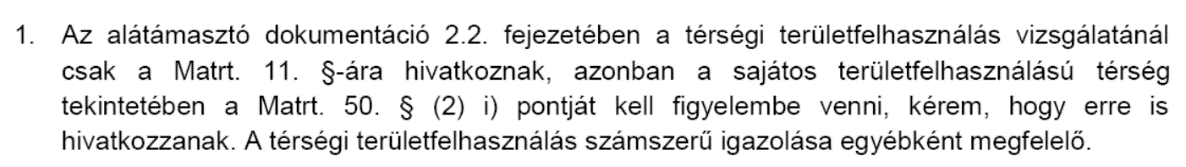 Véleményre adott válasz: Az észrevételt elfogadjuk, az alátámasztó dokumentáció 2.2. fejezete kiegészítésre kerül.  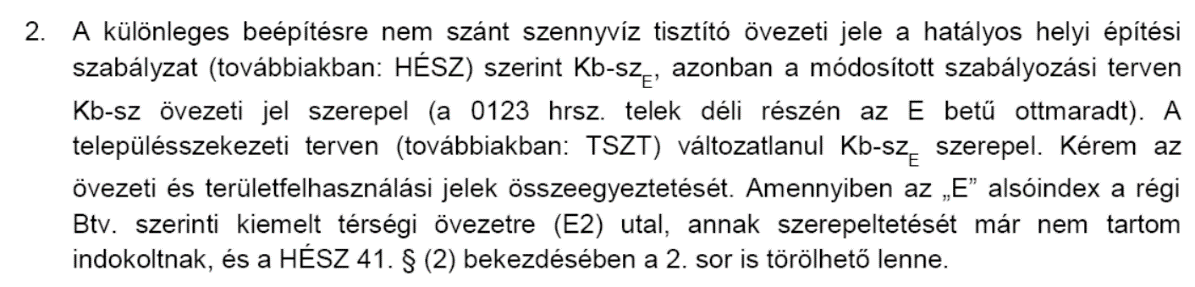 Véleményre adott válasz: Az észrevételt elfogadjuk, a szabályozási tervlapon az övezet jele javításra kerül. Mivel az „E” alsó index nem kiemelt térségi övezetre utal, így a helyi építési szabályzat módosítása nem szükséges. 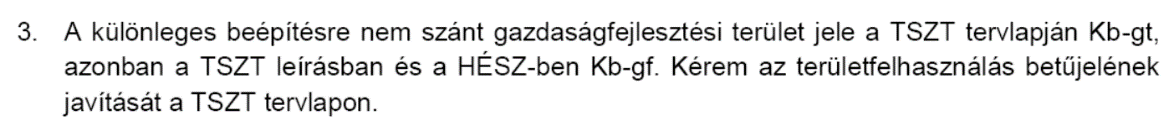 Véleményre adott válasz: Az észrevételt elfogadjuk, a településszerkezeti tervlapon az övezet jele javításra kerül. 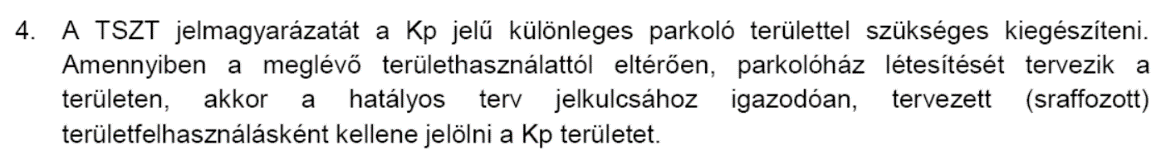 Véleményre adott válasz: A véleményt elfogadjuk, a telpeülésszerkezeti tervlap jelmagyarázata javításra kerül. 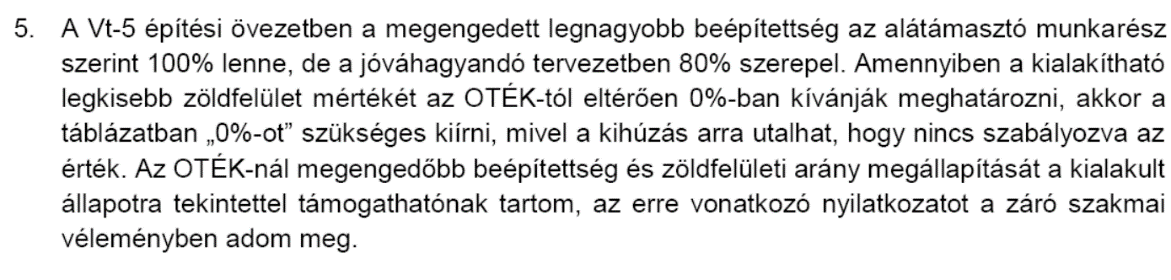 Véleményre adott válasz: A véleményt elfogadjuk, az alátámasztó munkarész javításra kerül, a megengedett legnagyobb beépítettség helyesen 100%. A kialakítható legkisebb zöldfelület mértéke pedig javításra kerül, 0%-ra.  Észrevételt nem tettek, a módosítással kapcsolatosan kifogást nem emeltek az alábbi államigazgatási szervek:Zala Megyei Katasztrófavédelmi IgazgatóságInnovációs és Technológiai Minisztérium Hajózási Hatósági FőosztályZala Megyei Kormányhivatal Földhivatali FőosztályBalaton Fejlesztési Tanács BFT munkaszervezet: Balatoni Integrációs Kft.Nyugat-dunántúli Vízügyi IgazgatóságBalaton-felvidéki Nemzeti ParkNemzeti Népegészségügyi Központ (NNK)Budapest Főváros Kormányhivatala Népegészségügyi FőosztályOrszágos Vízügyi FőigazgatóságNemzeti Média- és Hírközlési Hatóság Hírközlésfelügyeleti-főosztály Pécsi Hatósági IrodaA beérkezett államigazgatási vélemények e határozat 1. mellékletét képezik.A Képviselőtestület felkéri a Polgármestert jelen döntés dokumentálásával és közzétételével. A Képviselő-testület a véleményezési szakaszt ezennel lezárja és felkéri a Polgármestert, hogy a településtervek tartalmáról, elkészítésének és elfogadásának rendjéről, valamint egyes településrendezési sajátos jogintézményekről szóló 419/2021. (VII. 15.) Korm. rendelet 67.§ alapján kezdeményezze a záró szakasz lefolytatását az állami főépítészi hatáskörben eljáró Zala Vármegyei Kormányhivatalnál.  Határidő:             azonnalFelelős:               Novák Ferenc polgármesterOperatív felelős: Bálizs Andrej főépítészKmft.Novák Ferenc s.k. 				                                        Torma László s.k.Polgármester						                                 Aljegyző A kivonat hiteles.
Zalakaros 2024. március 14.
                                                                                                                                                                                                                             Torma László                                                                                                                     Aljegyző              Kivonat: A Zalakaros Város Önkormányzata Képviselő-testülete 2024. február 22-én megtartott ülésének jegyzőkönyvéből.Képviselőtestület 13/2024. (II.22.) számú határozata:I.Zalakaros Város Önkormányzatának Képviselőtestülete a város településrendezési eszközeinek módosításával kapcsolatosan – mely a 150/3 hrsz.-ú területet érinti - a környezeti vizsgálat lefolytatásáról az alábbiak szerint dönt: Környezeti vizsgálat lefolytatásának szükségességeAz államigazgatási szervek az alábbi táblázatban jelöltek szerint nyilatkoztak a környezeti vizsgálat szükségességéről az előzetes tájékoztatási szakaszban.Az államigazgatási hivataloktól beérkezett vélemények e határozat 1. mellékletét képezik. Az egyes tervek, illetve programok környezeti vizsgálatáról szóló 2/2005. (I. 11.) Korm. rend. 3. §-a értelmében a képviselőtestület dönt arról, hogy a beérkezett állásfoglalások alapján a környezeti vizsgálat elkészítését nem tartja szükségesnek, mivel a tervmódosítás során jelentős környezeti hatás nem várható. Határidő:             azonnalFelelős:               Novák Ferenc polgármesterOperatív felelős: Bálizs Andrej főépítészII.
Zalakaros Város Önkormányzata Képviselő-testülete a településtervek tartalmáról, elkészítésének és elfogadásának rendjéről, valamint az egyes településrendezési sajátos jogintézményekről szóló 419/2021. (VII.15.) Korm. rendelet 7.§ (8) bekezdése alapján a 150/3 hrsz.-ú területet érintő településrendezési eszköz módosítását megalapozó és annak tartalmát meghatározó önkormányzati főépítészi feljegyzést jóváhagyja.  
Határidő:             azonnalFelelős:               Novák Ferenc polgármesterOperatív felelős: Bálizs Andrej főépítészKmft.Novák Ferenc s.k. 				                                        Torma László s.k.Polgármester						                                 Aljegyző A kivonat hiteles.
Zalakaros 2024. március 14.
                                                                                                                                                                                                                                    Torma László                                                                                                                            Aljegyző              Kivonat: A Zalakaros Város Önkormányzata Képviselő-testülete 2024. február 22-én megtartott ülésének jegyzőkönyvéből.Képviselőtestület 14/2024. (II.22.) számú határozata:Zalakaros Város Önkormányzat Képviselőtestületének a 2024-es évi Zalakaros Város Napjával kapcsolatos határozatai: 1./ A Város Napi rendezvény sikeres megvalósítása érdekében az ünnepi műsor a Kertmoziban 2024. július 12-én (péntek) 18:00 órakor kerül megrendezésre.Felelős:    Zalakarosi Közösségi Ház és Könyvtár intézményvezetőHatáridő: 2024. július 12.2./ A szórakoztató rendezvények, VIP és a lakosság vendéglátás megszervezésére a Zalakarosi Turisztikai Nonprofit Kft-t. bízza meg.Zalakaros Város Önkormányzat Képviselőtestülete felkéri a Zalakarosi Turisztikai Nonprofit Kft. ügyvezetőjét, hogy alternatívákat vázoljon fel a péntek esti műsorra, költségkimutatással, mennyi költséggel tervezett az ügyvezető az eredeti programterv szerint, és mekkora költségigénye van az egyes alternatív programjavaslatoknak. A költségterv függvényében a Zalakarosi Turisztikai Nonprofit Kft. üzleti tervének tárgyalása során dönt a testület a források biztosításáról. A képviselőtestület felkéri a polgármestert, hogy az ügyvezetőtől kapott információk birtokában kezdeményezzen egyeztetést a képviselőtestület tagjaival.Felelős:    Zalakarosi Turisztikai Nonprofit Kft vezetőjeHatáridő: 2024. február 28. - alternatívák programterv és költségkimutatás javaslat    2024. március 7. – képviselőtestületi egyeztetés végső határideje    2024. július 12.                3./ A nemzetközi delegációk programjának megszervezésével a Zalakarosi Közösségi Ház és Könyvtárt bízza meg.Felelős:   Zalakarosi Közösségi Ház és Könyvtár intézményvezetőHatáridő: 2023. július 12.4./ A Városnapi politikai ünnep, vendéglátás lebonyolítására, valamint a testvérvárosi küldöttség szállás-és étkezés költségeire forrást biztosít az önkormányzat 2024. évi költségvetésében a 3 millió forint reprezentációs célú keretösszeg terhére.Felelős:    Zalakarosi Közösségi Ház és Könyvtár intézményvezető                 Horváthné Juhász Barbara pénzügyi osztályvezető – tájékoztatásul a költségvetés                 számáraHatáridő: 2023. július 12.5./ A szórakoztató rendezvények költségeit a Zalakarosi Turisztikai Nonprofit Kft. üzleti terve tartalmazza.Felelős:   Ódor László Lajos, Zalakarosi Turisztikai Nonprofit Kft. ügyvezetőjeHatáridő: 2023. július 12.Kmft.Novák Ferenc s.k. 				                                        Torma László s.k.Polgármester						                                 Aljegyző A kivonat hiteles.
Zalakaros 2024. március 14.
                                                                                                                                                                                                                             Torma László                                                                                                                     Aljegyző              Kivonat: A Zalakaros Város Önkormányzata Képviselő-testülete 2024. február 22-én megtartott ülésének jegyzőkönyvéből.Képviselőtestület 15/2024. (II.22.) számú határozata:Zalakaros Város Önkormányzat KépviselőtestületeMegismerte Nagy Rebeka kérelmét a Zalakaros, Fő u. 6/C. szám alatti ingatlanban található helyiség bérleti szerződésének hosszabbítása tárgyában. A bérleti szerződést 2024. május 31. napjáig meghosszabbítja.A Zalakaros Fő u. 6. sz alatti helyiség piaci árát nettó 2.000 Ft/m2 áron határozza meg a rendeletben biztosított kedvezmények alkalmazása mellett.Felkéri a Zalakarosi Közös Önkormányzati Hivatalt a bérleti szerződés módosítás elkészítésére, egyúttal felhatalmazza a polgármestert annak aláírására.A döntésről a kérelmezőt értesíteni kell.Határidő:             azonnal Felelős:               Novák Ferenc polgármester Operatív felelős: Bányai Edit jegyzői asszisztensKmft.Novák Ferenc s.k. 				                                        Torma László s.k.Polgármester						                                 Aljegyző A kivonat hiteles.
Zalakaros 2024. március 14.
                                                                                                                                                                                                                             Torma László                                                                                                                     Aljegyző              Kivonat: A Zalakaros Város Önkormányzata Képviselő-testülete 2024. február 22-én megtartott ülésének jegyzőkönyvéből.Képviselőtestület 16/2024. (II.22.) számú határozata:Zalakaros Város Önkormányzat Képviselőtestülete a Zalakaros Gyógyfürdő tér 10. szám alatti ingatlan használatára kötött bérleti szerződés felülvizsgálata napirend keretében felkéri a polgármestert, hogy tegyen lépéseket a kerékpárosház kapcsán a tulajdonviszonyok rendezése érdekében, és ezt követően kerüljön vissza a szerződésmódosítás a képviselőtestület elé.Határidő:             2024. március 8. Felelős:               Novák Ferenc polgármester Operatív felelős: Torma László aljegyzőKmft.Novák Ferenc s.k. 				                                        Torma László s.k.Polgármester						                                 Aljegyző A kivonat hiteles.
Zalakaros 2024. március 14.
                                                                                                                                                                                                                             Torma László                                                                                                                     Aljegyző              Kivonat: A Zalakaros Város Önkormányzata Képviselő-testülete 2024. február 22-én megtartott ülésének jegyzőkönyvéből.Képviselőtestület 17/2024. (II.22.) számú határozata:Zalakaros Város Önkormányzat KépviselőtestületeA Zalakaros, Jegenye sor 7/B. szám alatti 1372/16 hrsz-ú 2463 m2 nagyságú, kivett beépítetlen terület megnevezésű ingatlant kijelöli értékesítésre.A pályáztatás induló árát nettó 32.578.000 Ft + 27 % ÁFA, mindösszesen bruttó 41.374.060 Ft összegben állapítja meg.Felhatalmazza a polgármestert, hogy az ezzel kapcsolatos pályázati kiírást tegye közzé.Felkéri a polgármestert, hogy a beérkezett ajánlatokat terjessze a Képviselőtestület elé.Határidő:             (3. pont) 2024. február 23.Felelős:               Novák Ferenc polgármester Operatív felelős: Bognár Ottó Péter településüzemeltetési, hatósági és közbiztonsági referensKmft.Novák Ferenc s.k. 				                                        Torma László s.k.Polgármester						                                 Aljegyző A kivonat hiteles.
Zalakaros 2024. március 14. 
                                                                                                                                                                                                                             Torma László                                                                                                                     Aljegyző              Kivonat: A Zalakaros Város Önkormányzata Képviselő-testülete 2024. február 22-én megtartott ülésének jegyzőkönyvéből.Képviselőtestület 18/2024. (II.22.) számú határozata:I. Zalakaros Város Önkormányzat KépviselőtestületeZalakaros Város Önkormányzata (8749 Zalakaros, Gyógyfürdő tér 1.) ajánlatkérő által, „Zalakaros, Gyógyfürdő tér „400-as” parkoló északnyugati részénél bejáró út (útcsatlakozás) kiviteli (engedélyköteles beavatkozás esetén engedélyes és kiviteli) terv készítése a költségvetés összeállítása mellett (árazott és árazatlan költségvetés)” tárgyú ajánlattételi eljárásban a GM ROAD PLAN ZALA Kft. (8912 Nagypáli, Millenniumi krt. 22.), a Pannonway Építő Kft. (8900 Zalaegerszeg, Batsányi J. u. 9.), Kajtárné Varga Ida e.v. (8380 Hévíz, Park u. 30.) és a ZALA WEST-PLAN Bt. (8900 Zalaegerszeg, Bíró Márton u. 43-49/C.) által határidőn belül benyújtott ajánlatokat érvényesnek, az ajánlattételi eljárást eredményesnek nyilvánítja. Nyertes ajánlattevőként a ZALA WEST-PLAN Bt.-t (8900 Zalaegerszeg, Bíró Márton u. 43-49/C.) hirdeti ki nettó 590.000 Ft + 159.300 Ft ÁFA, bruttó 749.300 - Ft, azaz hétszáznegyvenkilencezer-háromszáz forint ajánlati árral.Felhatalmazza a Polgármestert a tervezési szerződés aláírására. A tervezési díj pénzügyi fedezetét bruttó 749.300, - Ft összegben Zalakaros Város Önkormányzat 2024. évi költségvetésében biztosítja.Határidő:            3. pont - 2024. február 26 . Felelős:               Novák Ferenc polgármesterOperatív felelős: Bognár Ottó Péter településüzemeltetési, hatósági és közbiztonsági referens		    Horváthné Juhász Barbara pénzügyi osztályvezető – tájékoztatásul a     költségvetés számáraII. Zalakaros Város Önkormányzat Képviselőtestülete felhatalmazza a polgármestert, hogy a „Zalakaros, Gyógyfürdő tér „400-as” parkoló keleti részénél lévő útcsatlakozás tervezésére kérjen ajánlatokat.Határidő:            azonnal Felelős:               Novák Ferenc polgármesterOperatív felelős: Bognár Ottó Péter településüzemeltetési, hatósági és közbiztonsági referensKmft.Novák Ferenc s.k. 				                                        Torma László s.k.Polgármester						                                 Aljegyző A kivonat hiteles.
Zalakaros 2024. március 14.
                                                                                                                                                                                                                             Torma László                                                                                                                     Aljegyző              Kivonat: A Zalakaros Város Önkormányzata Képviselő-testülete 2024. február 22-én megtartott ülésének jegyzőkönyvéből.Képviselőtestület 19/2024. (II.22.) számú határozata:Zalakaros Város Önkormányzat Képviselőtestülete1./ Zalakaros Város Önkormányzata (8749 Zalakaros, Gyógyfürdő tér 1.) ajánlatkérő által, „Műszaki ellenőrzési feladatok ellátása Zalakaros településen” tárgyú ajánlattételi eljárásban a Czinder Attila e.v. (8943 Csatár, Széchenyi István u. 25.), a Road Watch One Kft. (8960 Lenti, Tompa M. u. 23.), az Imre András e.v. (8800 Nagykanizsa, Városkapu krt. 7. A. lph. 3. em. 13. ajtó) és a ZALA WEST-PLAN Bt. (8900 Zalaegerszeg, Bíró Márton u. 43-49/C.) által határidőn belül benyújtott ajánlatokat érvényesnek, az ajánlattételi eljárást eredményesnek nyilvánítja. 2./ Nyertes ajánlattevőként a „Zalakaros, Panoráma út mintegy 80 méteres szakaszának (Termál út – Sport utca közötti) felújítása érdekében az ajánlattételi eljárásban a műszaki tartalom meghatározásában való közreműködés, illetve a kivitelezés műszaki ellenőrzése” részfeladat esetében Czinder Attila egyéni vállalkozót (8943 Csatár, Széchenyi István u. 25.) hirdeti ki 170.000, - Ft ajánlati árral„Zalakaros, Park utca mintegy 250 méteres szakaszának (Petőfi utca – Zalagyöngye utca közötti) felújítása érdekében az ajánlattételi eljárásban a műszaki tartalom meghatározásában való közreműködés, illetve a kivitelezés műszaki ellenőrzése” részfeladat esetében Czinder Attila egyéni vállalkozót (8943 Csatár, Széchenyi István u. 25.) hirdeti ki 230.000, - Ft ajánlati árral.3./ Felhatalmazza a Polgármestert a vállalkozói szerződés aláírására. 4./ A vállalkozói díj pénzügyi fedezetét bruttó 400.000, - Ft összegben Zalakaros Város Önkormányzat 2024. évi költségvetésében biztosítja.Határidő:            3. pont - 2024. február 26 . Felelős:               Novák Ferenc polgármesterOperatív felelős: Bognár Ottó Péter településüzemeltetési, hatósági és közbiztonsági referens		    Horváthné Juhász Barbara pénzügyi osztályvezető – tájékoztatásul a     költségvetés számáraKmft.Novák Ferenc s.k. 				                                        Torma László s.k.Polgármester						                                 Aljegyző A kivonat hiteles.
Zalakaros 2024. március 14.
                                                                                                                                                                                                                             Torma László                                                                                                                     Aljegyző              Kivonat: A Zalakaros Város Önkormányzata Képviselő-testülete 2024. február 22-én megtartott ülésének jegyzőkönyvéből.Képviselőtestület 20/2024. (II.22.) számú határozata:Zalakaros Város Önkormányzat KépviselőtestületeZalakaros Város Önkormányzata (8749 Zalakaros, Gyógyfürdő tér 1.) ajánlatkérő által, „Nyílt árkok lefedésének tervezési feladatai” tárgyú ajánlattételi eljárásban a LINAKRON ZALA Kft. (8900 Zalaegerszeg, Budai Nagy Antal u. 10. I/7.), a Pannonway Építő Kft. (8900 Zalaegerszeg, Batsányi J. u. 9.) és a MÉLYÉPTERV Enviro Kft. (1185 Budapest, Nyíregyháza u. 73.) által határidőn belül benyújtott ajánlatokat érvényesnek, az ajánlattételi eljárást eredménytelennek nyilvánítja. Felkéri a polgármestert, hogy a tervezési feladatokra ismételten tegyen közzé ajánlattételi felhívást további közműtervezők megkeresésével, és a beérkezett ajánlatokat terjessze a Képviselőtestület elé.Határidő:            2024. február 26 . (ajánlattételi felhívás kiküldése)Felelős:               Novák Ferenc polgármesterOperatív felelős: Bognár Ottó Péter településüzemeltetési, hatósági és közbiztonsági referensKmft.Novák Ferenc s.k. 				                                        Torma László s.k.Polgármester						                                 Aljegyző A kivonat hiteles.
Zalakaros 2024. március 14.
                                                                                                                                                                                                                             Torma László                                                                                                                     Aljegyző              Kivonat: A Zalakaros Város Önkormányzata Képviselő-testülete 2024. február 22-én megtartott ülésének jegyzőkönyvéből.Képviselőtestület 21/2024. (II.22.) számú határozata:Zalakaros Város Önkormányzat Képviselőtestületeelfogadja a szakértő által javasolt megoldást, és a Templomtól az önkormányzatig húzódó járda kivilágítását 80-100 cm magasságú állólámpával kívánja megvalósítani. az előterjesztés melléklete szerinti ajánlattételi felhívást jóváhagyja.felkéri a polgármestert, hogy a pályázati felhívás kiküldéséről legalább 5 db szaktervező felé gondoskodjon, és az ajánlattételi felhívásra beérkezett ajánlatokat terjessze elbírálásra Zalakaros Város Önkormányzata Képviselő-testülete elé.Határidő:	     2024. február 23. (pályázati felhívás kiküldése)Felelős:     	     Novák Ferenc polgármesterOperatív felelős: Bognár Ottó Péter településüzemeltetési, hatósági és közbiztonsági referensKmft.Novák Ferenc s.k. 				                                        Torma László s.k.Polgármester						                                 Aljegyző A kivonat hiteles.
Zalakaros 2024. március 14.
                                                                                                                                                                                                                             Torma László                                                                                                                     Aljegyző              Kivonat: A Zalakaros Város Önkormányzata Képviselő-testülete 2024. február 22-én megtartott ülésének jegyzőkönyvéből.Képviselőtestület 22/2024. (II.22.) számú határozata:Zalakaros Város Önkormányzat Képviselőtestülete a Napfény Hotel parkolóhelyekkel és területrendezéssel kapcsolatos kérelme kapcsán az alábbiakról dönt:az önkormányzat tegyen bérleti ajánlatot a Napfény Hotel Karos Kft. számára 5 db kizárólagos parkolóhely biztosítására a közterületi fizető parkolás bevezetésének időpontjáig szólóana Zalakaros, belterület 282 hrsz-ú ingatlan területéből az önkormányzat által használt területrész rendezését a bérleti ajánlattól független eljárásban kívánja rendezni, az önkormányzat tegyen vételi ajánlatot a területrész megvásárlásáraHatáridő:	    2024. március 28.Felelős:     	    Novák Ferenc polgármesterOperatív felelős: Bognár Ottó Péter településüzemeltetési, hatósági és közbiztonsági referensKmft.Novák Ferenc s.k. 				                                        Torma László s.k.Polgármester						                                 Aljegyző A kivonat hiteles.
Zalakaros 2024. március 14. 
                                                                                                                                                                                                                             Torma László                                                                                                                     Aljegyző              Kivonat: A Zalakaros Város Önkormányzata Képviselő-testülete 2024. február 22-én megtartott ülésének jegyzőkönyvéből.Képviselőtestület 23/2024. (II.22.) számú határozata:Zalakaros Város Önkormányzat Képviselőtestülete1./ A Zalakaros, Termál út 1. szám alatti 297/2 hrsz-ú 3052 m2 nagyságú, kivett udvar Fürdő Hotel megnevezésű ingatlant kijelöli értékesítésre.2./ rögzíti, az ingatlanértékesítés célja az időskorúak ellátása intézményi feltételeinek javítása.3./ A pályáztatás induló árát nettó 400.000.000 Ft +27% Áfa összegben állapítja meg.4./ dönt arról, Zalakaros Város Önkormányzata az általános forgalmi adóról szóló 2007. évi CXXVII. törvény 88. § (1) bekezdés a) pontja alapján a beépített ingatlan (ingatlanrész) és az ehhez tartozó földrészlet értékesítése tekintetében is adókötelességet választ.5./ felkéri a polgármestert, hogy szervezzen helyszíni bejárást a képviselőtestület tagjainak a meghirdetés előtt. A helyszíni bejárás előtt a gyalogosátjárás biztosítására készített javaslat egészüljön ki egy területkompenzációra épülő alternatívával, a területen található közművek kerüljenek megvizsgálásra, különös tekintettel az önkormányzati tulajdonú közművezetékekre vezetékszolgalmi jog bejegyzése.6./ Felhatalmazza a polgármestert, hogy az ezzel kapcsolatos pályázati kiírást az 5./ pont szerinti helyszíni bejárást követően, az ott tett kiegészítésekkel tegye közzé.7./ Felkéri a polgármestert, hogy a beérkezett ajánlatokat terjessze a Képviselőtestület elé.Határidő: 2024. március 7. – 4./, 5./ és 6./ pontok tekintetében, február 28.- javaslat a helyszíni bejárás előtt, március 7. – helyszíni bejárás végső határidejeFelelős: Novák Ferenc polgármester Operatív felelős: Bognár Ottó Péter településüzemeltetési, hatósági és közbiztonsági referens – 4./ pont kivételévelHorváthné Juhász Barbara pénzügyi osztályvezető – 4./ pont vonatkozásábanKmft.Novák Ferenc s.k. 				                                        Torma László s.k.Polgármester						                                 Aljegyző A kivonat hiteles.
Zalakaros 2024. március 14.
                                                                                                                                                                                                                             Torma László                                                                                                                     Aljegyző              Kivonat: A Zalakaros Város Önkormányzata Képviselő-testülete 2024. február 22-én megtartott ülésének jegyzőkönyvéből.Képviselőtestület 24/2024. (II.22.) számú határozata:Zalakaros Város Önkormányzat Képviselőtestületeelfogadja a Tempo-Vill 2000. Bt. által “Zalakaros Város közvilágítás korszerűsítés III. ütem 179 db lámpatest csere” tárgyában készített 2023/61 tervszámú kiviteli tervdokumentációt.felkéri a polgármestert, hogy a kiviteli tervdokumentáció alapján ajánlattételi felhívás kiküldéséről gondoskodjon legalább 5 db közvilágítással foglalkozó vállalkozásnak, azzal, hogy a tervben szereplő (Hofeka Twini, Tweet) lámpatesteken kívül azokkal egyenértékű lámpák felszerelését is elfogadja.felkéri a polgármestert, hogy a beérkezett ajánlatokat terjessze a Képviselőtestület elé.Határidő:            2024. február 23. (ajánlatok kiküldése)Felelős:               Novák Ferenc polgármester Operatív felelős: Bognár Ottó Péter településüzemeltetési, hatósági és közbiztonsági referensKmft.Novák Ferenc s.k. 				                                        Torma László s.k.Polgármester						                                 Aljegyző A kivonat hiteles.
Zalakaros 2024. március 14.
                                                                                                                                                                                                                             Torma László                                                                                                                     Aljegyző              Kivonat: A Zalakaros Város Önkormányzata Képviselő-testülete 2024. február 22-én megtartott ülésének jegyzőkönyvéből.Képviselőtestület 25/2024. (II.22.) számú határozata:Zalakaros Város Önkormányzat Képviselőtestületeelfogadja a BÁZIS Földmérő Bt. által 64/2023 munkaszámon készített és a Zala Megyei Kormányhivatal Nagykanizsai Járási Hivatalának Földhivatali Osztálya által 2023. október 18-án záradékolt változási vázrajzát. az 1.) pontban megjelölt Változási vázrajz alapján kialakuló 552/2 hrsz-ú közutat ajándékozás jogcímen elfogadja, azzal, hogy útépítésre az út- és közműépítési hozzájárulás fizetési kötelezettségéről szóló 12/2003. (VI.13) önkormányzati rendelet alapján kerülhet sor.a Csetneki Ügyvédi Iroda által készített telekhatár-rendezéssel és ajándékozással vegyes adásvételi szerződés 2. számú módosítását jóváhagyja, a 2. számú módosítással egységes szerkezetbe foglalt telekhatár-rendezéssel és ajándékozással vegyes adásvételi szerződés aláírására a polgármestert felhatalmazza.Határidő:             azonnalFelelős:               Novák Ferenc polgármester Operatív felelős: Bognár Ottó Péter településüzemeltetési, hatósági és közbiztonsági referensKmft.Novák Ferenc s.k. 				                                        Torma László s.k.Polgármester						                                 Aljegyző A kivonat hiteles.
Zalakaros 2024. március 14.
                                                                                                                                                                                                                             Torma László                                                                                                                     Aljegyző              Megnevezés2024202520262027összesen1.Helyi adók738 000 000740 000 000740 000 000740 000 0002 958 000 0002.Tulajdonosi bevételek8 000 0008 000 0008 000 0008 000 00032 000 0003.Díjak, pótlékok, bírságok, települési adók10 000 00010 000 00010 000 00010 000 00040 000 0004.Immateriális javak, ingatlanok és egyéb tárgyi eszközök értékesítése000005.Részvények értékesítése és részesedések megszűnéséhez kapcsolódó bevételek000006.Privatizációból származó bevételek000007.Garancia és kezességvállalásból származó bevételek00000Saját bevételek756 000 000758 000 000758 000 000758 000 0003 030 000 000Saját bevételek 50%-a378 000 000379 000 000379 000 000379 000 0001 515 000 000Előző évben keletkezett tárgyévet terhelő fizetési kötelezettség19 980 00019 440 000 8 140 0007 860 00055 420 0008.Hitelből eredő fizetési kötelezettség 19 980 00019 440 000 8 140 0007 860 00055 420 0009.Kölcsönből eredő fizetési kötelezettség  0000010.Hitelviszonyt megtestesítő értékpapírból eredő fizetési kötelezettség0000011.Adott váltóból eredő fizetési kötelezettség 0000012.Pénzügyi lízingből eredő fizetési kötelezettség  0000013.Halasztott fizetés, részletfizetés fizetési kötelezettsége  0000014.Szerződésben kikötött visszavásárlási kötelezettség  0000015.Kezesség-, és garanciavállalásból eredő fizetési kötelezettség 00000Tárgyévben keletkezett, illetve keletkező, tárgyévet terhelő fizetési kötelezettség0000016.Hitelből eredő fizetési kötelezettség 0000017.Kölcsönből eredő fizetési kötelezettség  0000018.Hitelviszonyt megtestesítő értékpapírból eredő fizetési kötelezettség 0000019.Adott váltóból eredő fizetési kötelezettség 0000020.Pénzügyi lízingből eredő fizetési kötelezettség  0000021.Halasztott fizetés, részletfizetés fizetési kötelezettsége  0000022.Szerződésben kikötött visszavásárlási kötelezettség  0000023.Kezesség-, és garanciavállalásból eredő fizetési kötelezettség 0000024.Fizetési kötelezettség összesen19 980 00019 440 000 8 140 0007 860 00055 420 00025.Fizetési kötelezettséggel csökkentett saját bevétel358 020 000359 560 000370 860 000371 140 0001 459 580 000az egyes tervek, illetve programok környezeti vizsgálatáról szóló 2/2005. (I.11.) kormányrendelet alapján megkérdezett államigazgatási szervek a környezeti vizsgálat lefolytatásának szükségességéről az egyes tervek, illetve programok környezeti vizsgálatáról szóló 2/2005. (I.11.) kormányrendelet alapján megkérdezett államigazgatási szervek a környezeti vizsgálat lefolytatásának szükségességéről az egyes tervek, illetve programok környezeti vizsgálatáról szóló 2/2005. (I.11.) kormányrendelet alapján megkérdezett államigazgatási szervek a környezeti vizsgálat lefolytatásának szükségességéről környezeti vizsgálat szükségességéről nyilatkozat1.nemzeti park igazgatóság és a természetvédelmi hatóságBalaton–felvidéki Nemzeti Park Igazgatóságnem szükséges2. hulladékgazdálkodási hatóságZala Vármegyei Kormányhivatal Környezetvédelmi, Természetvédelmi és Hulladékgazdálkodási Főosztály, Hulladékgazdálkodási Osztálynem szükséges3.környezetvédelmi hatóságZala Vármegyei Kormányhivatal Környezetvédelmi, Természetvédelmi és Hulladékgazdálkodási Főosztály, Környezetvédelmi és Természetvédelmi Osztálynem szükséges4.közegészségügyi hatáskörében eljáró fővárosi és megyei kormányhivatalZala Vármegyei Kormányhivatal Népegészségügyi Főosztálynem szükséges5.a vízvédelmi és vízügyi hatóságVas Vármegyei KatasztrófavédelmiIgazgatóságKatasztrófavédelmi HatóságiOsztálynem szükséges